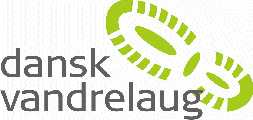 HERNING-IKAST AFDELING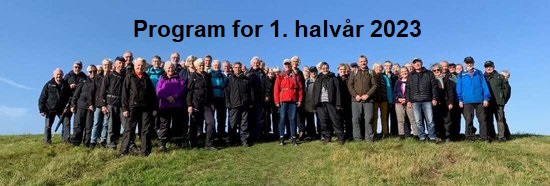 Folderen bliver ikke løbende opdateret!Se aktuelle oplysninger om vores ture og arrangementer på vores hjemmeside www.dvl.dk/herningTorsdag 2/3: Generalforsamling DVL Herning-ikastDagsorden iflg. Vedtægterne – Se hjemmesiden. Efter generalforsamlingen er afdelingen vært ved et let tragtement, hvorfor tilmelding til dette er nødvendig.Fra: Frivilligcenter Herning, Fredensgade 14, 7400 Herning kl. 19.00. Til: Samme sted kl. 22.00. Leder: Merete Christensen, 24821315.Onsdag 15/3: Planlægningsmøde LuntetureVi planlægger Lunteture for 2. halvår 2023.Fra: Frivilligcenter Herning, Fredensgade 14, 7400 Herning kl. 10.00. Til: Samme sted kl. 12.00. Ledere: Kaj Søgård, 40942222. Merete Christensen, 24821315. Torsdag 16/3: PlanlægningsaftenVi planlægger vandreturene for 2. halvår 2023. Fra: Frivilligcenter Herning, Fredensgade 14, 7400 Herning kl. 18.00. Til: Samme sted kl. 21.00. Leder: Merete Christensen, 24821315.Torsdag 15/6: Grill aften - Harrild Hede naturcenterAlle medlemmer af DVL Herning- Ikast inviteres til hyggeaften med en vandretur og grillpølser. HUSK TILMELDING. Tur: 5 km. Fra: Naturcenter Harrild Hede, Fasterholtvej 36, 7330 Brande kl. 19.00. Til: Samme sted kl. 22.00. Ledere: Kaj Søgård, 40942222. Annalise Søgård, 51213105. Merete Christensen, 24821315. Mandag 20/3: Herning Øst i 50´erne og 60´erneEn tur i Hernings østlige bydel. Lasse Mogensen fortæller anekdoter om bydelens forretningsliv, da han var barn og ungTur: 7 km. Fra: Herning Gymnasiums p-plads, H.P. Hansensvej 8, 7400 Herning kl. 19.00. Til: Samme sted kl. 20.30. Ledere: Arne Jespersen, 22751690. Tove Jespersen, 24863214. Lars Erik Lundgreen MogensenSøndag 26/3: Haunstrup BrunkulslejerHistorisk tur i det vilde og stadig okkerforurenede landskab ved HaunstrupTur: 12 km. Fra: P3, Tothøjvej 26, 7400 Herning kl. 10.00. Til: Samme sted kl. 15.00. Leder: Søren Kværnø, 2364 9380.Søndag 30/4: Blåbjerg KlitplantageI Blåbjerg Klitplantage findes Danmarks højeste klit 'Det blå Bjerg', 64 meter over havet, der giver vid udsigt over egnenTur: 16 km. Fra: P-plads, Blåbjergvej 100, 6830 Nørre Nebel kl. 10.00. Til: Samme sted kl. 15.00. Ledere: Arne Jespersen, 22751690. Tove Jespersen, 24863214. Søndag 7/5: Hindsgavl rundtVi går Hindsgavl rundt og ser også lidt af MiddelfartTur: 14 km. Fra: Naturcenter Hindsgavl, Galsklintvej 2, 5500 Middelfart kl. 10.00. Til: Samme sted kl. 15.00. Ledere: Jette Hansen, 20935894. Johnny Jensen, 20571484. Søndag 4/6: Kilen rundtEn lidt udfordrende rute i meget kuperet terrænTur: 14 km. Fra: P-plads ved Struer Kajakklub, Fjordvejen 10, 7600 Struer kl. 10.00. Til: Samme sted kl. 15.00. Ledere: Inge Eriksen, 29913739. Jørn Vedel Eriksen, 20801354. Tirsdag 3/1: Rind PlantageTro det eller lad være; vi starter sæsonen med en tur i Rind PlantageTur: 10 km. Fra: Markedspladsen i Herning kl. 9.30 eller Tavlundvej bag ved Helms kl. 09.45. Til: Samme sted kl. 14.00. Ledere: Erik Vognbjerg, 23663153. Anders Korsgaard, 23676019. Tirsdag 17/1: Hastrup PlantageVi følger Skjern å, ser på ålekister og går gennem plantagen til Galtkjær udsigtstårnTur: 10 km. Fra: Markedspladsen i Herning kl. 9.30 eller P1 Hastrup Plantage, Hastrupvej, 7323 Give. (sidevej til Thyregodvej) kl. 10.00. Til: Samme sted kl. 14.00. Ledere: Ulla Midtgaard, 41287678. Svend Aage Midtgaard, 53803535. Tirsdag 31/1: Vandretur i Søby BrunkulslejerVi går fra Elmers hus gennem skov og krat, langs smukke brunkulssøer og ind gennem et af ørkenarboreterne. Tur: 10 km. Fra: Markedspladsen i Herning kl. 9.30 eller Elmers hus, Brunkulsvej 19, 7400 Herning kl. 10.00. Til: Samme sted kl. 13.30. Ledere: Inge Eriksen, 29913739. Jørn Vedel Eriksen, 20801354. Tirsdag 14/2: Kulsøen i TroldhedeFra Troldhedehallen følger vi Pårup Bæk til Von Å og videre til Tovdal og KulsøenTur: 10 km. Fra: Markedspladsen i Herning kl. 9.30 eller p-pladsen ved Troldhedehallen, Idrætsalle 1, 6920 Videbæk kl. 10.00. Til: Samme sted kl. 14.30. Ledere: Dorthe Lindbjerg, 51512762. Kaj Lindbjerg, 20261362Tirsdag 28/2: SørvadSørvad er beliggende i et naturskønt områdeTur: 10 km. Fra: Markedspladsen i Herning kl. 9.30 eller Sørvad Kultur- og Idrætscenter, Vognstrupvej 11, 7550 Sørvad kl. 10.00. Til: Samme sted kl. 14.00. Ledere: Ove Lynderup, 20188899. Arne Jespersen, 22751690. Tirsdag 14/3: SilkeborgsøerneTur ved Almind Sø, Brassø og AvnsøTur: 11 km. Fra: Markedspladsen i Herning kl. 9.30 eller første p-plads fra Nord, Søndre Ringvej, 8600 Silkeborg kl. 10.10. Til: Samme sted kl. 14.30. Ledere: Dorthe Lindbjerg, 51512762. Kaj Lindbjerg, 20261362. Tirsdag 28/3: TjørringEn tur til Tjørring Gl. Kirke med Jens Vejmands gravstedTur: 11 km. Fra: Markedspladsen i Herning kl. 9.30 eller p-plads, Tjørring Hovedgade 51, 7400 Herning kl. 09.45. Til: Samme sted kl. 14.30. Ledere: Ove Lynderup, 20188899. Arne Jespersen, 22751690. Tirsdag 11/4: Viborg Naturpark - AsmildEn tur i lidt kuperet terræn gennem naturparken og rundt om golfbanenTur: 10 km. Fra: Markedspladsen i Herning kl. 9.30 eller P-plads, Vinkelvej 34, 8800 Viborg overfor Danhostel Viborg kl. 10.20. Til: Samme sted kl. 14.30. Ledere: Kaj Søgård, 40942222. Annalise Søgård, 51213105. Tirsdag 25/4: Præstbjerg Hede og PlantageVi skal rundt i Præstbjerg Plantage og ud på heden med en flot udsigt over Præstbjerg NaturcenterTur: 10 km. Fra: Markedspladsen i Herning kl. 9.30 eller Præstbjerg Rasteplads, Skjernvej (lidt nord for 213b), 6973 Ørnhøj kl. 10.10. Til: Samme sted kl. 14.30. Ledere: Villy Knudsen, 61774371. Gerda Knudsen, 20774371. Tirsdag 9/5: Bølling SøVi skal en tur rundt om søen, hvor vi får lidt fortælling undervejsTur: 12 km. Fra: Markedspladsen i Herning kl. 9.30 eller P Syd, Fundervej 71, 7441 Engesvang. 3,5 km fra Engesvang kl. 10.00. Til: Samme sted kl. 14.30. Ledere: Kaj Søgård, 40942222. Annalise Søgård, 51213105. Tirsdag 23/5: Vorgod-BardeVandring på den nye skolesti med masser af historie tilbage til stenalderenTur: 9 km. Fra: Markedspladsen i Herning kl. 9.30 eller p-plads ved shelter og madpakkehus Vester Bardevej 1B, 6920 Videbæk kl. 10.00. Til: Samme sted kl. 14.00. Ledere: Villy Knudsen, 61774371. Gerda Knudsen, 20774371. Tirsdag 6/6: TinkerdalEn vandretur ved Tinkerdal i Feldborg NørreskovTur: 10 km. Fra: Markedspladsen i Herning kl. 9.30 eller Brunebjergvej, 7500 Holstebro (sidevej til Viborgvej A16 v. 35.4 km markering) kl. 10.15. Til: Samme sted kl. 14.30. Ledere: Ove Lynderup, 20188899. Arne Jespersen, 22751690. Tirsdag 20/6: Sommerafslutning i Fårbæk PavillonFårbæk Pavillon ligger i et meget smukt område med udsigt til Karup Å og Sdr. Resen NaturcenterTur: 6 km. Fra: Markedspladsen i Herning kl. 9.30 eller Karupvej 47, Fårbæk, 7470 Karup kl. 10.00. Til: Samme sted kl. 14.30. Ledere: Ove Lynderup, 20188899. Arne Jespersen, 22751690. Tove Jespersen, 24863214. Tirsdag 10/1: Nørlund/Harrild HedeEn tur gennem en del af Nørlund Plantage og Harrild HedeTur: 12 km. Fra: Industrivej 1, 7430 Ikast kl. 9.30 eller Bjerregård hvor Bjerregårdsvej krydser Fruergårdsvej kl. 10.00. Til: Samme sted kl. 14.00. Ledere: Johnny Jensen, 20571484. Bente Jensen, 51339465. Tirsdag 24/1: Palsgaard og Boest moseVi hører om fund af bronzeøkser ved Boest mose, videre langs mose og bæk til Torupsø og gennem Palsgaard Skov.Tur: 10 km. Fra: Industrivej 1, 7430 Ikast kl. 9.30 eller Palsgaard Skovmuseum, Palsgårdvej 9, 7362 Hampen kl. 10.00. Til: Samme sted kl. 14.00. Ledere: Merete Christensen, 24821315. Elin Kristoffersen, 20129475. Tirsdag 7/2: Moselund/TollundEn tur, hvor vi kommer godt omkring egnen ved Bøllingsø, Tollund og EllinglundTur: 12 km. Fra: Industrivej 1, 7430 Ikast kl. 9.30 eller parkering Moselund/Bøllingsø (P Syd), Fundervej, 7442 Engesvang kl. 10.00. Til: Samme sted kl. 14.30. Ledere: Johnny Jensen, 20571484. Bente Jensen, 51339465Tirsdag 21/2: Vandretur i GullestrupSe noget af det Gullestrup, du måske ikke kenderTur: 10 km. Fra: Industrivej 1, 7430 Ikast eller Gullestrup Kirke, Gammel Løvbakkevej 9, 7400 Herning kl. 10.00. Til: Samme sted kl. 14.00. Ledere: Thorkil Axelsen, 61664869. Inge Eriksen, 29913739.Tirsdag 7/3: Stubbergård SøVi vandrer på naturstier i det fredede område omkring søen. Landskabet veksler mellem overdrev, hede og skovTur: 14 km. Fra: Industrivej 1, 7430 Ikast kl. 9.30 eller P-plads, Trevældvej 3, 7830 Vinderup kl. 10.05. Til: Samme sted kl. 15.00. Ledere: Grete Rørby, 24612531. Freddy Hermansen, 2098 7071. Tirsdag 21/3: Groest hedeVi går syd på ad Hærvejen, rundt langs Groest hede, forbi Yvonnestenen og tilbage gennem Nedergård skov.Tur: 11 km. Fra: Industrivej 1, 7430 Ikast kl. 9.30 eller Præriepladsen, Skovbakken 39, 8766 Nørre Snede kl. 10.00. Til: Samme sted kl. 14.00. Ledere: Merete Christensen, 24821315. Elin Kristoffersen, 20129475. Tirsdag 4/4: Hald Hovedgård - StanghedeTuren går op gennem Lille Traneskov til skoven bag Hald Ege, ned gennem Stanghede og langs søen til Hald SlotsruinTur: 12 km. Fra: Industrivej 1, 7430 Ikast kl. 9.30 eller p-plads Hald Hovedgård, Ravnsbjergvej 76, 8800 Viborg kl. 10.15. Til: Samme sted kl. 14.30. Ledere: Niels Otto Hansen, 61662350. Poul Jørn Kloster Jeppesen, 25704597. Tirsdag 18/4: Søby Brunkulslejer med efterfølgende besøg på Søby BrunkulsmuseumVi går fra Elmers hus gennem skov og krat, langs smukke brunkulssøer og ind gennem et af ørkenarboreterneTur: 9 km. Fra: Industrivej 1, 7430 Ikast kl. 9.30 eller Elmers hus, Brunkulsvej 19, 7400 Herning kl. 10.00. Til: Samme sted kl. 14.00. Ledere: Inge Eriksen, 29913739. Jørn Vedel Eriksen, 20801354. Tirsdag 2/5: Silkeborg ØsterskovEn tur rundt i den nyudsprungne bøgeskovTur: 11 km. Fra: Industrivej 1, 7430 Ikast kl. 9.30 eller p-pladsen ved Silkeborg Østre Søbad, Horsensvej, 8600 Silkeborg kl. 10.15. Til: Samme sted kl. 14.30. Ledere: Grete Rørby, 24612531. Freddy Hermansen, 2098 7071. Tirsdag 16/5: Stråsø PlantageTuren går langs Lilleå, forbi Lærkehøj, gennem Stråsø Plantage og langs Nr. Vosborg HedeTur: 11 km. Fra: Industrivej 1, 7430 Ikast kl. 9.30 eller Nytorv p-plads, Råstedvej, Stråsø Plantage, 7500 Holstebro kl. 10.30. Til: Samme sted kl. 14.30. Ledere: Niels Otto Hansen, 61662350. Poul Jørn Kloster Jeppesen, 25704597.Tirsdag 30/5: Dybdalskoven og Daugbjerg KalkgruberEn vandretur gennem den uspolerede og total fredede Dybdal SkovTur: 9 km. Fra: Industrivej 1, 7430 Ikast kl. 9.30 eller p-pladsen ved Mønsted Kalkgruber, Kalkværksvej 8, 7850 Stoholm kl. 10.30. Til: Samme sted kl. 14.30. Ledere: Karin Vad, 22347576. Kurt Vad, 30955973. Tirsdag 13/6: Stoubæk Krat - SommerafslutningEn tur gennem egekrat og hede vest for Storå og tæt på Hodsager byTur: 7 km. Fra: Industrivej 1, 7430 Ikast kl. 9.30 eller p-pladsen ved Lille Dallas, Hodsagervej 57, 7490 Aulum kl. 10.05. Til: Samme sted kl. 14.30. Ledere: Karin Vad, 22347576. Kurt Vad, 30955973. Tirsdag 10/1: Skærbæk - ”Luntetur Herning”Vi vandrer i området ved Skærbæk sø - Har du brug for kørsel, så kontakt turlederen.Tur: 6 km. Fra: P-plads, Tavlundvej 8-12, Herning - ved Helms TMT Center kl. 10.00. Til: Samme sted kl. 13.00. Leder: Else Tranberg Mortensen, 24262450.Tirsdag 24/1: Jyndevad Plantage - Luntetur HerningTur med chance for at se rådyr, dådyr og kronhjorte. Har du brug for kørsel, så kontakt turlederen.Tur: 6 km. Fra: Indgang til dyrehaven på Hjortsballehøjevej, 7400 Herning kl. 10.00. Til: Samme sted kl. 13.00. Leder: Ingrid Mikkelsen, 25477908.Tirsdag 7/2: Heart og De geometriske haver - Luntetur HerningVi ser den smukke arkitektur i Birk med grønne parker, skulpturer og oplever De geometriske Haver.Tur: 6 km. Fra: Ved Elia, Birk Centerpark 15, 7400 Herning kl. 10.00. Til: Samme sted kl. 13.00. Leder: Inga Christiansen, 29850567.Tirsdag 21/2: Tjørring øst - Lunteture HerningMed udgangspunkt fra Baunekirken udforsker vi Tjørring øst.Tur: 6 km. Fra: Baunekirken, Østerbyvej 10, Tjørring, 7400 Herning kl. 10.00. Til: Samme sted kl. 13.00. Ledere: Ruth Merrild, 27127041. Preben Merrild, 61297129. Tirsdag 7/3: En bytur med besøg i nogle baggårde - Luntetur HerningVi udforsker nogle af Hernings baggårde.Tur: 6 km. Fra: P-pladsen ved Meny, Dæmningen 17, 7400 Herning kl. 10.00. Til: Samme sted kl. 13.00. Leder: Elsebeth Hauge Nielsen, 28568972.Tirsdag 21/3: Skærbæk og Kideris - Luntetur HerningEn tur fra Skærbæk til Kideris. Har du brug for kørsel, så kontakt turlederen.Tur: 6 km. Fra: P-pladsen ved Rind Plantagevej 7, Skærbæk, 7400 Herning kl. 10.00. Til: Samme sted kl. 13.00. Ledere: Walther Jespersen, 24676640. Gudrun Jespersen, 30116804. Tirsdag 4/4: En rundtur til Birk - Luntetur HerningEn tur rundt i Birk i en fantastisk verden af smukke bygninger, kunst og landskaber. Tur: 6 km. Fra: P-plads overfor Valdemarsvej 75, 7400 Herning kl. 10.00. Til: Samme sted kl. 13.00. Leder: Elsebeth Hauge Nielsen, 28568972.Tirsdag 18/4: Lind - Luntetur HerningEn tur rundt i Lind. Har du brug for kørsel, så kontakt turlederen.Tur: 6 km. Fra: P-pladsen Kollundvej 4, Lind. Bag genbrugsbutikken. kl. 10.00. Til: Samme sted kl. 13.00. Leder: Else Tranberg Mortensen, 24262450.Tirsdag 2/5: Holtbjerg søerne - Luntetur HerningEn tur ved Holtbjerg sø og de omliggende søer.Tur: 6 km. Fra: P-plads overfor Valdemarsvej 75, 7400 Herning kl. 10.00. Til: Samme sted kl. 13.00. Leder: Inga Christiansen, 29850567.Tirsdag 16/5: Løvbakkerne -Luntetur HerningLøvbakkerne er et natur- og skovområde, der rummer Løvbakke Naturcenter. Har du brug for kørsel, så kontakt turlederen.Tur: 6 km. Fra: P- plads P4 før Løvbakkevej 32, 7400 Herning ved Hundeskoven lige før Dyrehaven. Skilte-Kør mod Dyrehaven. kl. 10.00. Til: Samme sted kl. 13.00. Ledere: Walther Jespersen, 24676640. Gudrun Jespersen, 30116804. Tirsdag 30/5: Rhododendron tur m mere - Luntetur HerningVi går bla. gennem parken ved Holstebrovej, hvor rhododendronbuskene forhåbentlig står i fuldt flor.Tur: 6 km. Fra: P- pladsen Holstebrovej-Gudenåvej, 7400 Herning kl. 10.00. Til: Samme sted kl. 13.00. Ledere: Ruth Merrild, 27127041. Preben Merrild, 61297129. Tirsdag 13/6: Sunds by og Troldeskoven - Luntetur HerningVi udforsker Sunds by og Troldeskoven, en skov med mange forskellige træarter. Har du brug for kørsel, så kontakt turlederen.Tur: 6 km. Fra: P- plads ved Sunds kirke, Skivevej 15, 7451 Sunds kl. 10.00. Til: Samme sted kl. 13.00. Leder: Elsebeth Hauge Nielsen, 28568972.Torsdag 19/1: Nørlund Plantage - Luntetur IkastNørlund Plantage byder på mange skønne skovområder men også åbne vider. Tur: 6 km. Fra: Fra Industrivej 1, 7430 Ikast kl. 9.30 eller P-plads Ejstrupvej 14, 7430 Ikast kl. 10.00. Til: Samme sted kl. 13.00. Leder: Finn Lindgaard, 40594544.Torsdag 2/2: Ikast vest - Eskelund - Luntetur IkastVi vandrer gennem kolonihaveforeningen Eskelund mm.Tur: 6 km. Fra: Eskelund Allé 10, 7430 Ikast kl. 10.00. Til: Samme sted kl. 13.00. Leder: Finn Lindgaard, 40594544.Torsdag 16/2: Isenbjerg - Luntetur IkastNyd det smukke hedelandskab hvor Isenbjerg bakkeø rejser sig 30m over landskabet.Tur: 6 km. Fra: Fra Industrivej 1, 7430 Ikast kl. 9.30 eller Klingedal Brandlinie,Tyvkærvej, 7430 Ikast kl. 10.00. Til: Samme sted kl. 13.00. Leder: Finn Lindgaard, 40594544.Torsdag 2/3: Ikast nord - luntetur IkastVi udforsker Ikast nord og Højris enge.Tur: 6 km. Fra: P- plads ved Bordingvej- på højre side efter krydset Nygade/Højris Alle´ kl. 10.00. Til: Samme sted kl. 13.00. Leder: Finn Lindgaard, 40594544.Torsdag 16/3: Sunds sø - Luntetur IkastVi vandrer rundt om Sunds sø.Tur: 6 km. Fra: Fra Industrivej 1, 7430 Ikast kl. 9.30 eller P-plads Søgårdvej, 7451 Sunds kl. 10.00. Til: Samme sted kl. 13.00. Leder: Finn Lindgaard, 40594544.Torsdag 30/3: Ikast rundt - Luntetur IkastVi ser, hvad Ikast by har at byde på.Tur: 6 km. Fra: P-plads ved Østre Kirkegård, Gl. Skolevej, 7430 Ikast kl. 10.00. Til: Samme sted kl. 13.00. Leder: Finn Lindgaard, 40594544.Torsdag 13/4: Linnebjerg bakkeø - Luntetur IkastVi vandrer ved Linnebjerg bakke 74m, der gemmer på et mindre hedeområde og egekrat. Tur: 6 km. Fra: Fra Industrivej 1, 7430 Ikast kl. 9.30 eller P-plads på Linnebjergvej, 7430 Ikast- Mellem Linnebjergvej 4 og 6 kl. 10.00. Til: Samme sted kl. 13.00. Leder: Finn Lindgaard, 40594544.Torsdag 27/4: Brande rundt - Luntetur IkastVi følger Brande å og ser nogle af byens gavlmalerier og skulpturer.Tur: 6 km. Fra: Fra Industrivej 1, 7430 Ikast kl. 9.30 eller P-plads Strømmen Brande (P-pladsen tættest på Ågade) kl. 10.00. Til: Samme sted kl. 13.00. Leder: Finn Lindgaard, 40594544.Torsdag 11/5: Stenholt Klosterlund - Luntetur IkastVi vandrer gennem Stenholt skov med gammelt egekrat og ser Klosterlund bopladsen.Tur: 6 km. Fra: Fra Industrivej 1, 7430 Ikast kl. 9.30 eller P-plads Klosterlundvej 27, 7442 Engesvang (Ved Klosterlund museum) kl. 10.00. Til: Samme sted kl. 13.00. Leder: Finn Lindgaard, 40594544.Torsdag 25/5: Bording rundt - Luntetur IkastVi vandrer i det naturskønne område ved Bording å.Tur: 6 km. Fra: Fra Industrivej 1, 7430 Ikast kl. 9.30 eller P-plads Jens Christensens Plads 10, 7441 Bording kl. 10.00. Til: Samme sted kl. 13.00. Leder: Finn Lindgaard, 40594544.Torsdag 8/6: Harrild hede syd - Luntetur IkastVi vandrer i et af de største øde områder i Midtjylland.Tur: 6 km. Fra: Fra Industrivej 1, 7430 Ikast kl. 9.30 eller P-plads v7 Naurcenter Harrildhede, Fasterholtvej 38, 7330 Brande kl. 10.00. Til: Samme sted kl. 13.00. Leder: Finn Lindgaard, 40594544.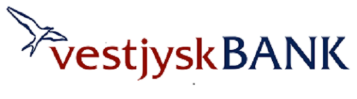 Til alle vores ture: 
Medbring: Fornuftig beklædning og fodtøj, mad og drikke, siddeunderlag og evt. regntøj.Der arrangeres fælleskørsel på delebasis. Vi betaler 35 kr. til chaufføren pr. tur uanset længde. FÆLLES ARRANGEMENTER
AFTEN OG SØNDAGSTUREHERNING VANDRETURE HVER ANDEN TIRSDAG FRA HERNING(ULIGE UGER)
LUNTETURE HERNING HVER ANDEN TIRSDAG (i LIGE UGER)
LUNTETURE IKAST HVER ANDEN TORSDAG (i ULIGE UGER)Bestyrelse:Merete Christensentlf. 24 82 13 15Søren Kværnøtlf. 23 64 93 80Betty Mogensentlf. 23 64 93 80Kaj Søgaardtlf. 40 94 22 22Freddy Hermansentlf. 20 98 70 71Ove Lynderuptlf. 20 18 88 99Inge Eriksentlf. 29 91 37 39